PárosításPárosítsd a mese szereplőit a képükkel!százszorszépszártalan bábakalácslabdarózsaorvosi székfűbókoló csillagvirághajnalka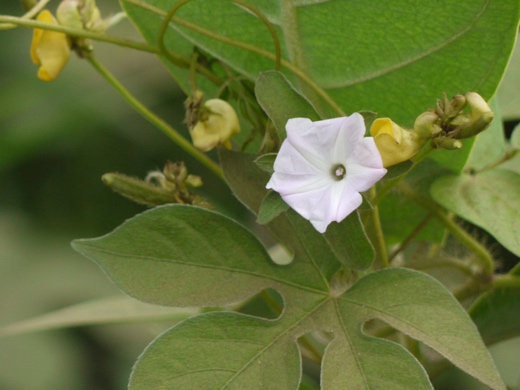 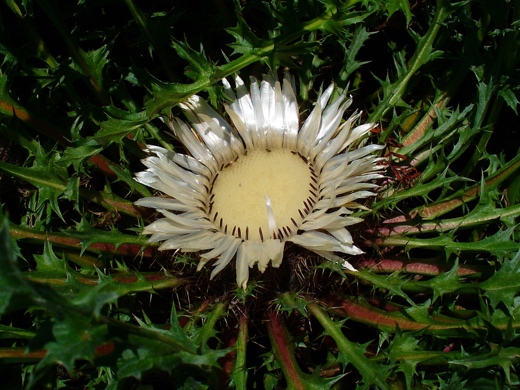 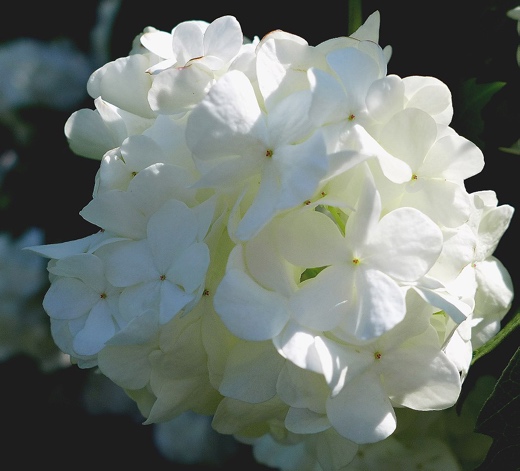 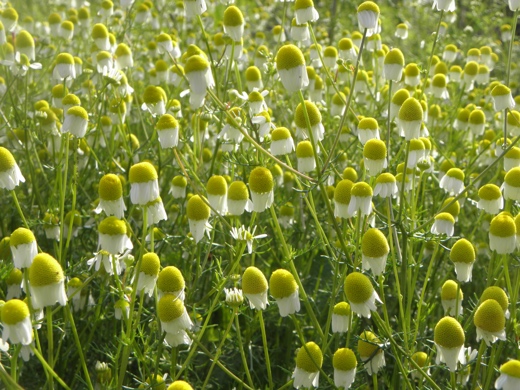 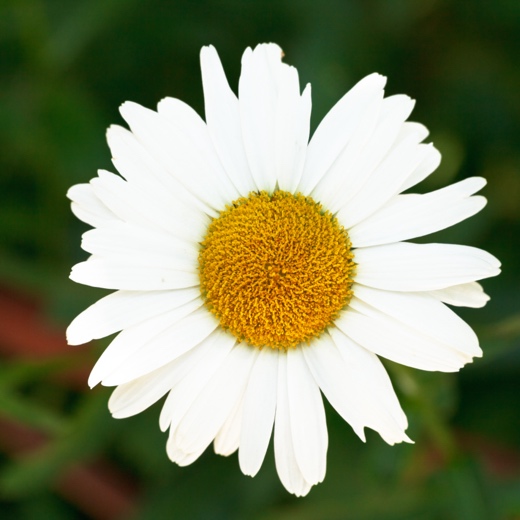 